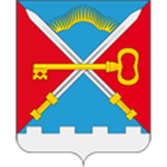 РАСПОРЯЖЕНИЕГЛАВЫ МУНИЦИПАЛЬНОГО ОБРАЗОВАНИЯ СЕЛЬСКОЕ ПОСЕЛЕНИЕ АЛАКУРТТИ КАНДАЛАКШСКОГО МУНИЦИПАЛЬНОГО РАЙОНА МУРМАНСКОЙ ОБЛАСТИот «04» марта 2022 года                                                                                                                          № 6О назначении на должность Главы администрации муниципального образования сельское поселение Алакуртти Кандалакшского муниципального района Мурманской областиРуководствуясь Федеральным законом от 06.10.2003 №131-ФЗ «Об общих принципах организации местного самоуправления в Российской Федерации», Уставом сельского поселения Алакуртти Кандалакшского муниципального района Мурманской области, на основании решения Совета депутатов муниципального образования сельское поселение Алакуртти Кандалакшского муниципального района от 04.03.2022 № 834,распоряжаюсь:1. Освободить Зайцева Льва Михайловича с занимаемой должности заместителя главы администрации муниципального образования сельское поселение Алакуртти Кандалакшского муниципального района Мурманской области с 04 марта 2022 года.2. Назначить Зайцева Льва Михайловича на главную должность муниципальной службы на должность Главы администрации муниципального образования сельское поселение Алакуртти Кандалакшского муниципального района Мурманской области с 04 марта 2022 года.Глава муниципального образованиясельское поселение АлакурттиКандалакшского муниципального района                        ____________                       А.П. Самарин                   (должность)                                                                                            (подпись)                                  (расшифровка подписи)С распоряжением ознакомлен (а)                                      ____________                         Л.М. Зайцев «____» _____________2022 г.                                                                   (подпись)                                  (расшифровка подписи)